本表格资料用于陶溪川玻璃工作室驻场使用，除艺术家和工作室外，不得擅用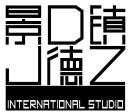 Only used for the residency in Taoxichuan Glass Studio, shall not be unauthorized used except by the Studio and artists.请将作品展示图片以附件形式邮件发送。每张图片不得超过1MB, 300 dpi, 并以jpeg格式发送。请将所有照片和文件以艺术家姓名及作品名命名作品展示图片列表应当标明每张图片中作品名称，创作日期，尺寸以及创作手段。如：灯工，吹制，铸造，冷加工，镶嵌等。Please send the work display picture as an attachment by email. Each picture must not exceed 1MB, 300 dpi, and be sent in jpeg format. Please name all photos and files with the name of the artist and the name of the work. The list of works display pictures should indicate the name of the work in each picture, the date of creation, the size and the means of creation.Such as: Flame working, glass blowing, casting, cold working, mosaic, etc.邮箱： txcglassartcentre@outlook.comE-mail Address：txcglassartcentre@outlook.com( 250字以内 )(Within 300 words)艺术家个⼈介绍biography本表格资料用于陶溪川玻璃工作室驻场使用，除艺术家和工作室外，不得擅用Only used for the residency in Taoxichuan Glass Studio, shall not be unauthorized used except by the Studio and artists.驻场申请表Residency Application Form驻场申请表Residency Application Form驻场申请表Residency Application Form驻场申请表Residency Application Form驻场申请表Residency Application Form驻场申请表Residency Application Form驻场申请表Residency Application Form姓 名 Name出⽣年⽉ Date of Birth出⽣年⽉ Date of Birth性别 Gender性别 Gender性别 Gender国籍 Nationality（年、⽉、⽇）（年、⽉、⽇）家庭地址 Home address家庭地址 Home address家庭地址 Home address电话号码Phone Number电话号码Phone Number电话号码Phone Number电⼦邮箱 E-mail个⼈⽹址 Personal Webside个⼈⽹址 Personal Webside个⼈⽹址 Personal WebsideFacebookFacebookFacebookInstagram请选择以下类别Please choose the type of residency请选择以下类别Please choose the type of residency请选择以下类别Please choose the type of residency请选择以下类别Please choose the type of residency请选择以下类别Please choose the type of residency请选择以下类别Please choose the type of residency申请年份Year of residence创作与展览 Creation and Exhibition教授大师班课程及学术研究 Teaching and Academic Research产品设计研究 Product Design关于玻璃艺术，设计，手工艺，文化历史类电影的拍摄Glass related Film Making创作与展览 Creation and Exhibition教授大师班课程及学术研究 Teaching and Academic Research产品设计研究 Product Design关于玻璃艺术，设计，手工艺，文化历史类电影的拍摄Glass related Film Making创作与展览 Creation and Exhibition教授大师班课程及学术研究 Teaching and Academic Research产品设计研究 Product Design关于玻璃艺术，设计，手工艺，文化历史类电影的拍摄Glass related Film Making创作与展览 Creation and Exhibition教授大师班课程及学术研究 Teaching and Academic Research产品设计研究 Product Design关于玻璃艺术，设计，手工艺，文化历史类电影的拍摄Glass related Film Making创作与展览 Creation and Exhibition教授大师班课程及学术研究 Teaching and Academic Research产品设计研究 Product Design关于玻璃艺术，设计，手工艺，文化历史类电影的拍摄Glass related Film Making创作与展览 Creation and Exhibition教授大师班课程及学术研究 Teaching and Academic Research产品设计研究 Product Design关于玻璃艺术，设计，手工艺，文化历史类电影的拍摄Glass related Film Making 2021 2022特殊饮⾷要求或驻场要求 Special diet or residency requirements特殊饮⾷要求或驻场要求 Special diet or residency requirements特殊饮⾷要求或驻场要求 Special diet or residency requirements特殊饮⾷要求或驻场要求 Special diet or residency requirements特殊饮⾷要求或驻场要求 Special diet or residency requirements特殊饮⾷要求或驻场要求 Special diet or residency requirements特殊饮⾷要求或驻场要求 Special diet or residency requirements驻场⽇期 Resident date驻场⽇期 Resident date从 From（年 Y、⽉ M、⽇ D）从 From（年 Y、⽉ M、⽇ D）⾄ To（年 Y、⽉ M、⽇ D）⾄ To（年 Y、⽉ M、⽇ D）⾸选时间 First Choice⾸选时间 First Choice→次优选时间 Second Choice次优选时间 Second Choice→次选时间 Third Choice次选时间 Third Choice→如果您受到或打算申请贵国的补贴或学术奖⾦来本地驻场，我们会根据您的需求，提供相关⽂件证明以供您申请资助⾦。请在下⽅列出您接收的资助⾦名称或提供资助的组织名称。If you have received or intend to apply for subsidies or academic bonuses from your country to come to the local venue, we will provide relevant documents for you to apply for grants according to your needs. Please list below the name of the grant you received or the name of the organization that provided the grant.如果您受到或打算申请贵国的补贴或学术奖⾦来本地驻场，我们会根据您的需求，提供相关⽂件证明以供您申请资助⾦。请在下⽅列出您接收的资助⾦名称或提供资助的组织名称。If you have received or intend to apply for subsidies or academic bonuses from your country to come to the local venue, we will provide relevant documents for you to apply for grants according to your needs. Please list below the name of the grant you received or the name of the organization that provided the grant.如果您受到或打算申请贵国的补贴或学术奖⾦来本地驻场，我们会根据您的需求，提供相关⽂件证明以供您申请资助⾦。请在下⽅列出您接收的资助⾦名称或提供资助的组织名称。If you have received or intend to apply for subsidies or academic bonuses from your country to come to the local venue, we will provide relevant documents for you to apply for grants according to your needs. Please list below the name of the grant you received or the name of the organization that provided the grant.如果您受到或打算申请贵国的补贴或学术奖⾦来本地驻场，我们会根据您的需求，提供相关⽂件证明以供您申请资助⾦。请在下⽅列出您接收的资助⾦名称或提供资助的组织名称。If you have received or intend to apply for subsidies or academic bonuses from your country to come to the local venue, we will provide relevant documents for you to apply for grants according to your needs. Please list below the name of the grant you received or the name of the organization that provided the grant.如果您受到或打算申请贵国的补贴或学术奖⾦来本地驻场，我们会根据您的需求，提供相关⽂件证明以供您申请资助⾦。请在下⽅列出您接收的资助⾦名称或提供资助的组织名称。If you have received or intend to apply for subsidies or academic bonuses from your country to come to the local venue, we will provide relevant documents for you to apply for grants according to your needs. Please list below the name of the grant you received or the name of the organization that provided the grant.如果您受到或打算申请贵国的补贴或学术奖⾦来本地驻场，我们会根据您的需求，提供相关⽂件证明以供您申请资助⾦。请在下⽅列出您接收的资助⾦名称或提供资助的组织名称。If you have received or intend to apply for subsidies or academic bonuses from your country to come to the local venue, we will provide relevant documents for you to apply for grants according to your needs. Please list below the name of the grant you received or the name of the organization that provided the grant.如果您受到或打算申请贵国的补贴或学术奖⾦来本地驻场，我们会根据您的需求，提供相关⽂件证明以供您申请资助⾦。请在下⽅列出您接收的资助⾦名称或提供资助的组织名称。If you have received or intend to apply for subsidies or academic bonuses from your country to come to the local venue, we will provide relevant documents for you to apply for grants according to your needs. Please list below the name of the grant you received or the name of the organization that provided the grant.您是通过什么途径了解到艺术家驻场项⽬的？How did you learn about the artist-in-residence project?如果您对驻场项⽬有任何疑问，请在下⽅列出。If you have any questions, please list below.创作计划project proposal项⽬提案应包含您在陶溪川玻璃⼯作室驻场期间的创作动机、⽬的以及具体规划。请列出需要使⽤的⼯作室及时间分配计划（最多500字）The project proposal should include your creative motivation, purpose and specific plan during your residency at Taoxichuan Glass Studio. Please list the studios to be used and the schedule(maximum 500 words)产品设计⽅案Product design plan艺术家在驻场期间⾄少设计⼀件/组玻璃艺术产品，产品著作权归属艺术家，产品⽣产及使⽤权归属陶溪川玻璃⼯作室，艺术家将获得总销售额收益的6%，为期两年。The artist designs at least one glass product during the residency period. The copyright of the product belongs to artist, and the production and use rights belong to glass studio.Artist will receive 6% of the total sales revenue for a period of two years.